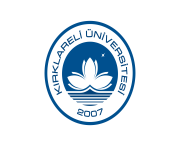       Tarih :.…./……../20…                  TC KIRKLARELİ ÜNİVERSİTESİ                TURİZM FAKÜLTESİ DEKANLIĞINA               (Çakışan Ders Talep Dilekçesi)       Bölümünüzün …………………… nolu ……. Sınıf I./II. Öğretim öğrencisiyim. 201…-201… eğitim öğretim güz/bahar döneminde almış olduğum ve aşağıdaki tabloda belirtilmiş olan çakışan derslerimi I./II. Öğretimden almak istiyorum.       Gereğini bilgilerinize arz ederim. ADI SOYADI	:			ÖĞRENCİ NO	:		                                                                                                                                                                          İmzaADRES:………………………………………….……………………………………………………..CEP TEL:E-Posta:ÇAKIŞAN DERSLERİMİN LİSTESİ.I     /  II      ÖĞRETİMLE BİRLİKTE ALMAK İSTEDİĞİM DERSLER.S/NDersin KoduDersin AdıDersin KoduDersin Adı12345S/NDersin KoduDersin AdıDersin KoduDersin Adı12345